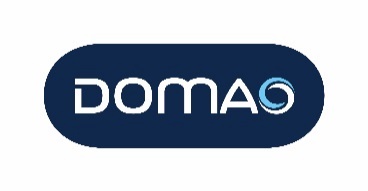 ANNEXE B - FICHE TECHNIQUEDate : 2 janvier 2020Désignation produit : abattant Domao 200 SlimRéférence : DOM39Code EAN : 3389030021023Photo du produit : 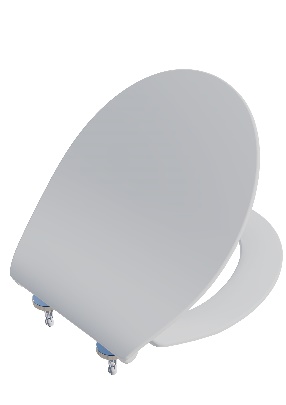 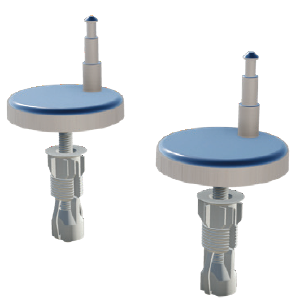 Descriptif complet du produit (fonctionnalité, avantages produit…) :Abattant en thermodur 2,1 KgFrein de chuteDéclipsage instantané (simple impulsion) sans bouton Design extra plat S’adapte à la plupart des cuvettes du marchéRésistant à la rayureCharnière de type dormant monobloc garantit une fixation parfaiteFixation charnières : chevilles à expansion par le dessus et couvercle en inox Recommandations d’utilisation : Caractéristiques produit :Dessin technique avec dimensions :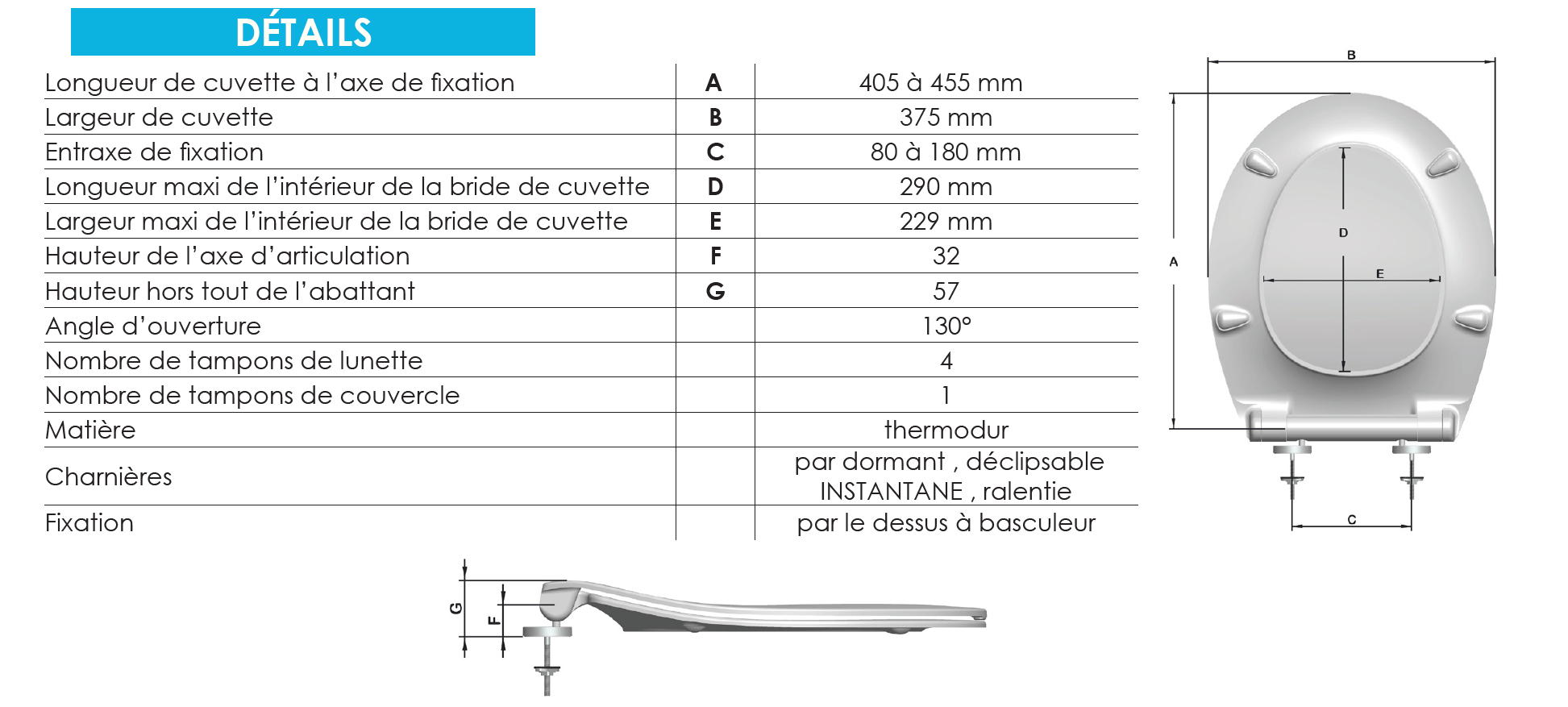 Longueur en cm46Largeur en cm37,5Profondeur en cm6Poids en KG2,1 KgMatières des différents composantsDuroplast (Urea)CouleurBlancAccessoire(s) fourni(s)Fonctionnement du produit (secteur, pile…)Puissance Durée de la garantie2 ansConditionnement (nombre de pièces par colis)5Norme(s) NF